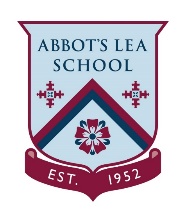 Lasso Challenge.What you will need – Hula HoopsBallStringScissorsMethod – Tie string to the end of a hula hoop and leave enough extra string so children can throw the hula hoop like a lasso(not too high).Gather a bunch of balls and spread out over a large area.Finally use the hula hoop lassos to try and catch the balls to bring them in. Person who catches the most balls wins.